ผลการประเมินความเสี่ยงและผลการดำเนินการเพื่อจัดการความเสี่ยงการทุจริตและประพฤติมิชอบประจำปีงบประมาณ พ.ศ.2566องค์การบริหารส่วนตำบลบางพลับระหว่างวันที่ 1 ตุลาคม 2565 – 30 กันยายน 2566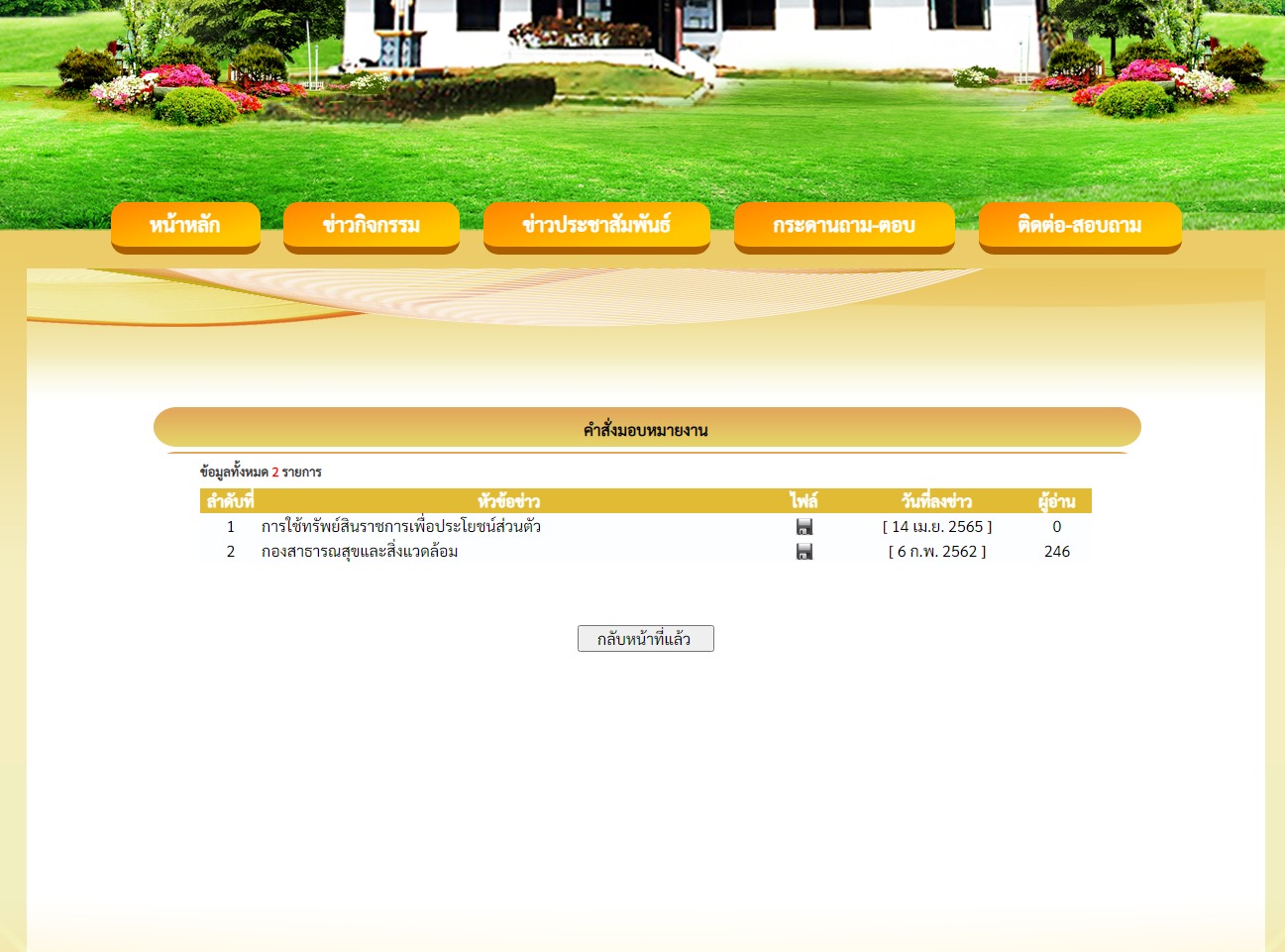 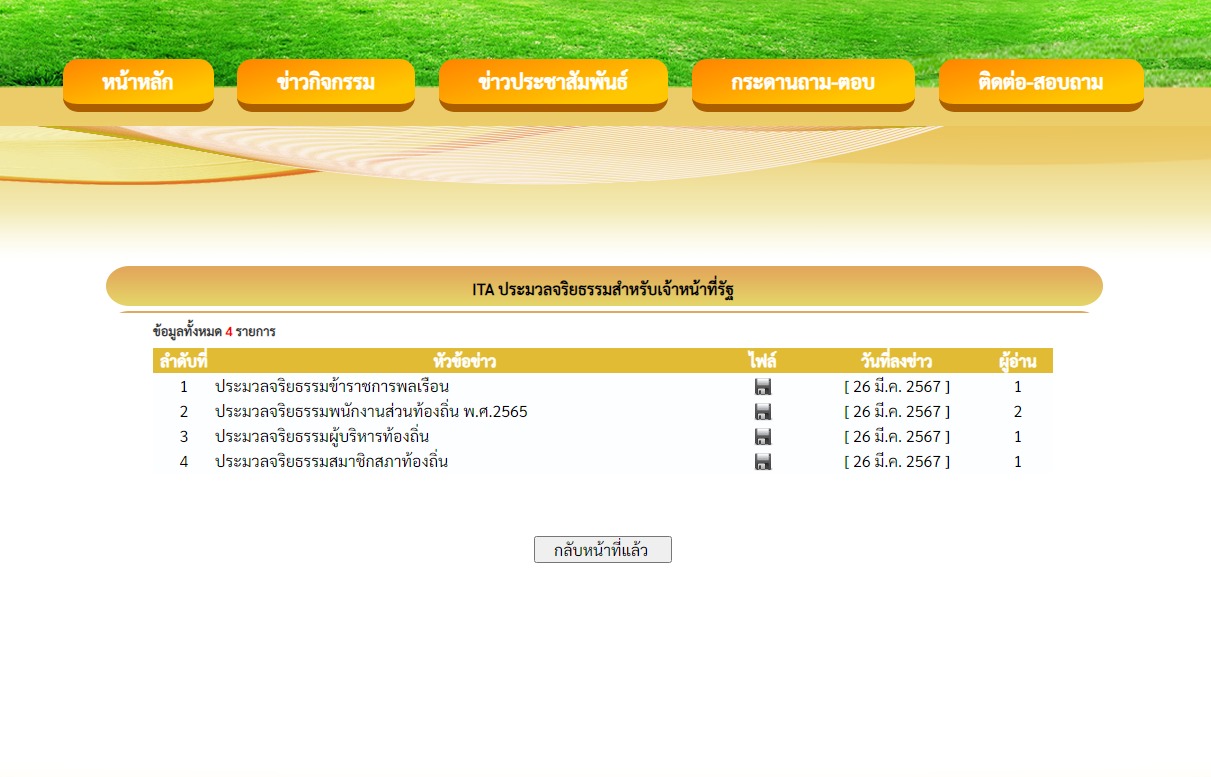         เผยแพร่ประชาสัมพันธ์ผ่านเว็บไซต์องค์การบริหารส่วนตำบลบางพลับเพื่อให้พนักงานองค์การบริหารส่วนตำบลบางพลับทราบถึงการใช้ทรัพย์สินของทางราชการ รวมทั้งจริยธรรมของพนักงานด้วยผลการประเมินความเสี่ยงและผลการดำเนินการเพื่อจัดการความเสี่ยงการทุจริตและประพฤติมิชอบประจำปีงบประมาณ พ.ศ.2566องค์การบริหารส่วนตำบลบางพลับระหว่างวันที่ 1 ตุลาคม 2565 – 30 กันยายน 2566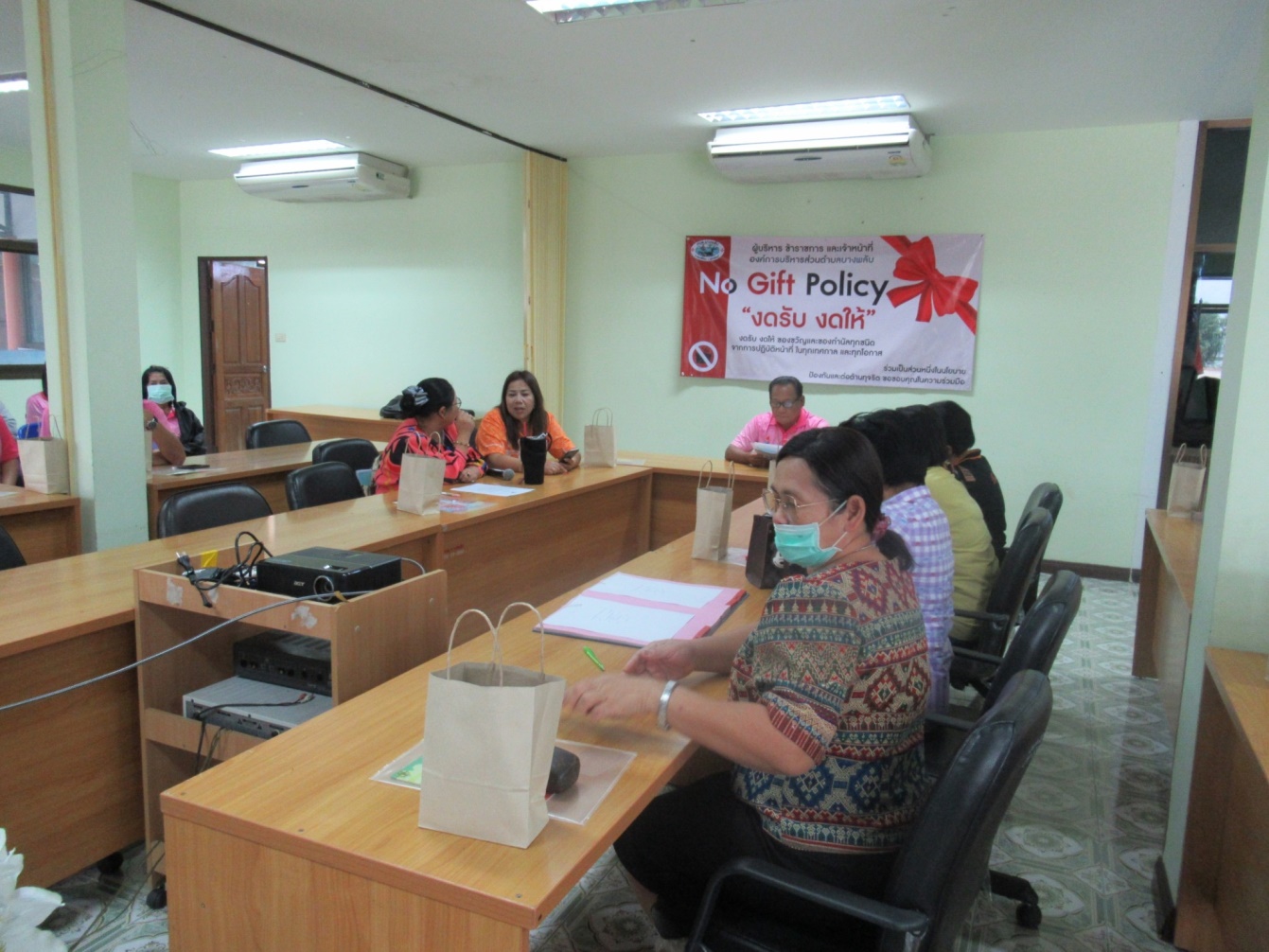 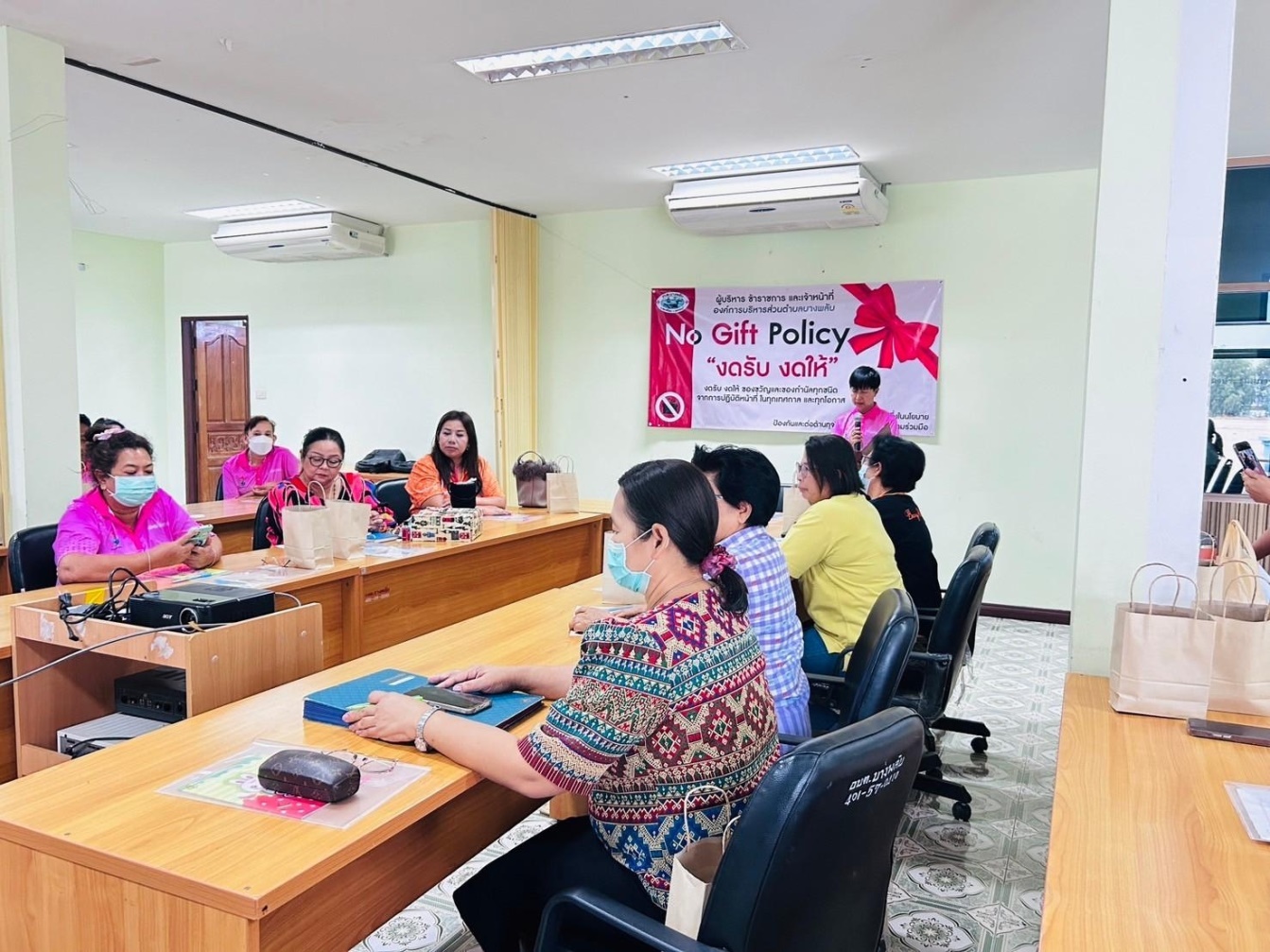        องค์การบริหารส่วนตำบลบางพลับ โดย นายชาตรี  แย้มบางยาง นายกองค์การบริหารส่วนตำบลบางพลับ ประธานที่ประชุม ได้มอบนโยบายไม่รับของขวัญ (No Gift Policy) ประจำปีงบประมาณ พ.ศ. 2566  โดยแจ้งให้ผู้บริหาร พนักงาน เจ้าหน้าที่ และบุคลากรในสังกัดองค์การบริหารส่วนตำบลบางพลับทุกคน ไม่รับของขวัญและของกำนัลทุกชนิดจากการปฏิบัติหน้าที่ (No Gift Policy) ทุกวาระเทศกาลและโอกาสพิเศษต่างๆ เว้นแต่กรณีจำเป็นไม่อาจหลีกเลี่ยงได้ ต้องปฏิบัติตามหลักเกณฑ์การรับของขวัญหรือของกำนัลและประโยชน์อื่นใดตามระเบียบสำนักนายกรัฐมนตรีว่าด้วยการให้หรือการรับของขวัญของเจ้าหน้าที่ของรัฐ พ.ศ. 2544 ประกอบประกาศคณะกรรมการป้องกันและปราบปรามการทุจริตแห่งชาติ เรื่อง หลักเกณฑ์การรับทรัพย์สินหรือประโยชน์อื่นใดโดยธรรมจรรยาของเจ้าพนักงานของรัฐ พ.ศ. 2563ชื่อโครงการ/กิจกรรม-ประเด็น/ขั้นตอน/กระบวนการทำงานการใช้ทรัพย์สินราชการเพื่อประโยชน์ส่วนตัวเหตุการณ์ความเสี่ยงการไปปฎิบัติราชการภายนอกพื้นที่ โดยไม่คำนึงระยะเวลา การใช้ทรัพย์สินราชการ การใช้รถยนต์ส่วนกลางระดับความเสี่ยงสูงมาตราการในการบริหารจัดการความเสี่ยงมาตรการเชิงนโยบาย- ผู้บริหารเป็นแบบอย่างที่ดี- นำข้าราชการอบรมเกี่ยวกับการใช้ทรัพย์สินของทางราชการ และการนำเวลาราชการไปใช้ประโยชน์ส่วนตนมาตรการด้านกฎหมาย- มีการเผยแพร่กฎระเบียบที่เกี่ยวข้องมาตรการด้านการเผยแพร่ประชาสัมพันธ์- ส่งเสริมวัฒนธรรมองค์กร มาตรการป้องกัน - มาตราการป้องกันการขัดกันระหว่างผลประโยชน์ส่วนตนกับประโยชน์ส่วนรวมสถานการณ์ดำเนินการจัดการความเสี่ยง□ ยังไม่ได้ดำเนินการ เฝ้าระวัง และติดตามอย่างต่อเนื่อง□ เริ่มดำเนินการไปบ้างแล้ว แต่ยังไม่ครบถ้วน□ เหตุผลอื่นๆ (โปรดระบุ)ตัวชี้วัดผลสำเร็จจำนวนเรื่องร้องเรียนเจ้าหน้าที่เกี่ยวกับการใช้ทรัพย์สินของทางราชการเพื่อประโยชน์ส่วนตัวผลการดำเนินการตามมาตราการ- มีการจัดทำทะเบียนการควบคุมการใช้งานและการเบิกจ่ายอย่างเคร่งครัด-มีการรายงาน-สร้างจิตสำนึก คุณธรรม จริยธรรม-ไม่มีเรื่องร้องเรียนผู้รับผิดชอบสำนักปลัดฯวัน/เดือน/ปี ที่รายงาน28 ก.ย.2566ชื่อโครงการ/กิจกรรมนโยบายการไม่รับของขวัญหรือของกำนัลทุกชนิดจากการปฏิบัติหน้าที่(No gift Policy)ประเด็น/ขั้นตอน/กระบวนการทำงานการไม่รับของขวัญหรือของกำนัลทุกชนิดจากการปฏิบัติหน้าที่เหตุการณ์ความเสี่ยงการไปปฎิบัติราชการภายนอกพื้นที่ โดยไม่คำนึงระยะเวลา การใช้ทรัพย์สินราชการ การใช้รถยนต์ส่วนกลางระดับความเสี่ยงต่ำมาตราการในการบริหารจัดการความเสี่ยงมาตรการเชิงนโยบาย- ผู้บริหารเป็นแบบอย่างที่ดี- นำข้าราชการอบรมเกี่ยวกับการไม่รับของขวัญหรือของกำนัลทุกชนิดจากการปฏิบัติหน้าที่มาตรการด้านกฎหมาย- มีการเผยแพร่กฎระเบียบที่เกี่ยวข้องมาตรการด้านการเผยแพร่ประชาสัมพันธ์- ส่งเสริมวัฒนธรรมองค์กร มาตรการป้องกัน - มาตราการไม่รับของขวัญหรือของกำนัลทุกชนิดจากการปฏิบัติหน้าที่สถานการณ์ดำเนินการจัดการความเสี่ยง□ ยังไม่ได้ดำเนินการ เฝ้าระวัง และติดตามอย่างต่อเนื่อง□ เริ่มดำเนินการไปบ้างแล้ว แต่ยังไม่ครบถ้วน□ เหตุผลอื่นๆ (โปรดระบุ)ตัวชี้วัดผลสำเร็จจำนวนเรื่องร้องเรียนเจ้าหน้าที่เกี่ยวกับการไม่รับของขวัญหรือของกำนัลทุกชนิดจากการปฏิบัติหน้าที่ผลการดำเนินการตามมาตราการ- มีการจัดทำรายงานการไม่รับของขวัญหรือของกำนัลทุกชนิดจากการปฏิบัติหน้าที่- มีการรายงาน- สร้างจิตสำนึกการไม่รับของขวัญหรือของกำนัลทุกชนิดจากการปฏิบัติหน้าที่- ไม่มีเรื่องร้องเรียนผู้รับผิดชอบสำนักปลัดฯวัน/เดือน/ปี ที่รายงาน28 ก.ย.2566